ANEXA Nr. 5.E la procedură – legea 292 / 2018Memoriu de prezentareI. Denumirea proiectului: “Construire locuinte colective cu birouri la parter P+1E+M – P+2E, imprejmuire teren si organizare de santier”II. Titular: - numele: STAMATE MARIA (conform CVC incheiat intre sotii GIRA COSTEL si GIRA MARILENA si STAMATE MARIA autentificat cu numarul 2263/ 14.07.2022  la Uniunea Nationala a Notarilor Publici – Anastase si Asociatii – Societate Profesionala Notariala)- adresa poştală: mun. Constanta, Str. Adamclisi nr 3-3A, ap 5, jud. Constanta. CNP 2410402131233.- numărul de telefon: 0724343969, adresa de e-mail: acteutile@gmail.com; - numele persoanelor de contact: Gelal Farahresponsabil pentru protecţia mediului: nu e cazul. III. Descrierea caracteristicilor fizice ale întregului proiect: a) Rezumat al proiectului:Pe amplasament se propune realizarea unor locuinte colective cu birouri la parter P+1E+M – P+2E.La nivelul parterului se regasesc holul de acces in locuinta, depozit, casa scarii ce face legatura cu nivelul superior, camera de zi, bucataria, un grup sanitar si un birou. Tot la nivelul parterului se afla parcarea, precum si zona amenajata pentru colectarea deseurilor menajere.Accesul pietonal pe teren se va putea realiza de pe latura Estica a acestuia. Accesul in cladire la nivelul parterului se va realiza de pe latura de Est a cladirii. Accesul auto pe proprietate se va realiza prin racordarea la strada Dimitrie Onciu, situata pe latura de Est si Nord-Est a terenului, propusa a se realiza in conformitate cu plan reglementari care face parte integranta din PUD -HCL 265/ 09.05.2008: retragere 6.5m din axul strazii Dimitrie Onciu. Amplasarea cladirilor fata de noul amplasament este de minim 3.5m.Pe teren se vor regasii 22 locuri de parcare.Locurile de parcare au dimensiunea de 2.50 m x 5.00 m, cu exceptia locului de parcare situat la un unghi de 0 grade (paralel cu drumul de circulatie) care are o lungime de 5.80 m.Organizarea circulatiei autoLa nivelul parterului sunt propuse 22 de locuri de parcare, accesul auto si pietonal;Accesul auto pe proprietate se va realiza prin racordarea la strada Dimitrie Onciu, situata pe latura de Est si Nord-Est a terenului, propusa a se realiza in conformitate cu plan reglementari care face parte integranta din PUD -HCL 265/ 09.05.2008: retragere 6.5m din axul strazii Dimitrie Onciu. Amplasarea cladirilor fata de noul amplasament este de minim 3.5m.Situatia PropusaParterul propus va fi alcatuit din holul de acces in locuinta, depozit, casa scarii ce face legatura cu nivelul superior, camera de zi, bucataria, un grup sanitar si un birou.Inaltimea libera a parterului si a etajului 1 este de 2.90 m si cea a etajului 2 este de 2.70 m, iar diferenta dintre etaje este de 3,10 m, respectiv 3,15 m pentru etajul 2.La nivelul etajului 1 se regasesc: hol, casa scarii ce face legatura pe verticala, 2 bai, 2 dormitoare, un spatiu de depozitare si 2 balcoane. Etajul 2 va fi alcatuit din: casa scarii ce face legatura pe verticala, un spatiu tehnic si o terasa circulabila.Înălţimea maxima a construcţiei propuse va fi de aproximativ +10.55m pe tersasa necirculabila si +7.45 pe terasa circulabila - măsurată de la cota terenului amenajat.CALCUL NUMAR NECESAR DE LOCURI DE PARCARE :Spaţii plantate
La nivelul solului se propune amenajarea unui spatiu verde de 1,399.05 mp. Cunoscând că suprafaţa terenului este de 3,890.00 mp, rezultă că pe amplasament se asigură un procent de  35.97% spaţii plantate.Conform HCJC nr. 151 din 22.05.2013 privind stabilirea suprafeţelor minime de spaţii verzi şi a numărului minim de arbuşti, arbori, plante decorative şi flori aferente construcţiilor realizate pe teritoriul administrativ al jud. Constanta, pentru locuinte colective se vor prevedea spaţii verzi şi plantate în suprafaţa minimă de 30% din suprafaţa terenului. In concluzie pe amplasament se asigura suprafaţa necesară de spaţii plantate. Conform HGR 525, Anexa 6: 6.8 - Construcţii de locuinţePentru construcţiile de locuinţe vor fi prevăzute spaţii verzi şi plantate, în funcţie detipul de locuire, dar nu mai puţin de 2 m2/locuitor. La o medie de 4 locuitori/ locuinta (4x17=68) HGR 525 prevede asigurarea unei suprafete minime de spatii verzi de 136mp.Conform HCJ 152 din 22.05.2013 se mentioneaza: suprafata spatiu verde 1,399.05; mod de amenajare tip gradina, tipurile de plante: conform anexa 2.Spatiile verzi prevazute in proiect vor fi plantate cu 38 arbori ornamentali tip Brad abies, (sau alte specii prevazute in Anexa nr. 2 a HCJ 152/22.05.2013), arbusti ornamentali, flori perene si aromatice prevazute in Anexa nr. 2 a HCJ 152/22.05.2013, dintre care 35 de arbori in zona caselor si 3 arbori in spatiile verzi din zona parcarii.b) Justificarea necesităţii proiectului:Realizarea obiectivului “Construire locuinte colective cu birouri la parter P+1E+M – P+2E, imprejmuire teren si organizare de santier”, va influenta in mod pozitiv calitatea zonei, contribuind la dezvoltarea ei economica si functionala.c) Valoarea investiţiei – aproximativ 5.562.236,2 lei (C+M), valoare cu tva; d) Perioada de implementare propusă – cel mult 36 de luni de la data obtinerii autorizatiei de construire; e) planşe reprezentând limitele amplasamentului proiectului, inclusiv orice suprafaţă de teren solicitată pentru a fi folosită temporar (planuri de situaţie şi amplasamente); Terenul se afla in Jud Constanta, Municipiul Constanta,  Parcela A 674/1, identificat cu numar cadastral 204668, intabulat in cartea funciara nr 204668.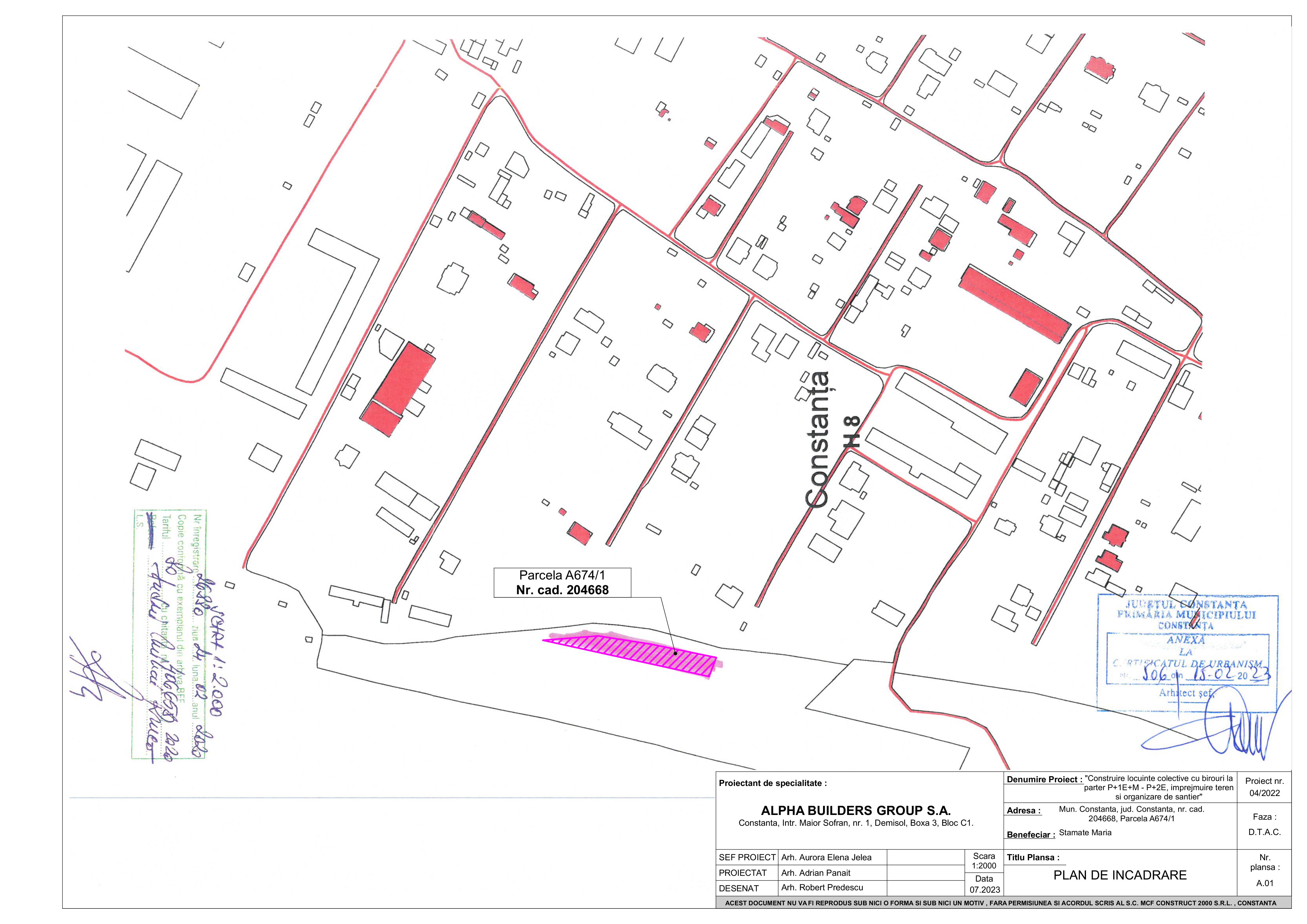 Deschiderea terenului (parcelei):Terenul are destinatia de curti-constructii avand o suprafata de 3,725.00 mp din acte si 3,890.00 mp din măsurători.Forma terenului in plan este polignala, cu o lungime maxima de 207.17m si o latime aproximativa de 24.34mAccesul la teren se poate face atat pietonal cat si auto din strada Dimitrie Onciu.Vecinatati: Conform planului de amplasament si delimitare a imobilului terenul are următoarele limite de proprietate:la Est  si Nord-Est – se invecineaza cu drum de acces, aleea Dimitrie Onciu - I.E. 211246 – domeniu public - pe o lungime de 213.85 m.la Sud – se invecineaza cu proprietatea privata, IE 211246 pe o lungime de 24.77m;la Vest – se invecineaza cu De 271 pe o lungime de 207.15m;Distantele fata de Vecinatati / fata de limitele de proprietate:Corpul de cladire va fi pozitionat fata de limitele de proprietate astfel:Spre latura de Est si Nord-Est – retragerea va fi de min 6,5m din axul strazii Dimitrie Onciu – conform HCL nr. 265/09.05.2008. Retragerea cladirii va fi de minim 3,5m fata de noul aliniament;– retragerea fata de limitele de proprietate va fi variabila intre 3.43m si 6.10 (conform planului de situatie).Spre latura de Sud – retragerea va fi variabila intre 3.52m si 1.83m (conform planului de situatie).la Vest– retragerea va fi variabila intre 3.16,5m si 5.77,5 (conform planului de situatie).f) o descriere a caracteristicilor fizice ale întregului proiect, formele fizice ale proiectului (planuri, clădiri, alte structuri, materiale de construcţie şi altele). Se prezintă elementele specifice caracteristice proiectului propus: - profilul şi capacităţile de producţie –•	functiunea: Locuinte colective cu birouri la parter•	cladirea are în plan o formă poligonala având dimensiunile maxime de 207.17 m x 24.34 m; •	regim de înălţime propus P+1E+M - P+2E; •	H max terasa necirculabila     + 10.55 (CTA);•	H max terasa circulabila         + 7.45 (CTA);•	Suprafaţa construită propusa                 Sc = 1,365.24mp; •	Suprafaţa desfăşurată totală propusa   Sdt = 4,559.21mp; •	S. Desf. aferenta calcul CUT		       = 2,693.40mp 	•	POT 				       = 35.09%; •	CUT 				       = 0.693; - descrierea instalaţiei şi a fluxurilor tehnologice existente pe amplasament (după caz);Amplasamentul pe care se doreste a se realiza investitia este neconstruit iar destinatia terenului stabilita prin planurile de urbanism si amenajare a teritoriului aprobate.Fiind vorba de o functiune de locuinte nu exista instalatii si fluxuri tehnologice.- descrierea proceselor de producţie ale proiectului propus, în funcţie de specificul investiţiei, produse şi subproduse obţinute, mărimea, capacitatea; Pentru destinatia proiectului propus de locuinte colective cu birouri la parter nu exista procese de productie in cadrul exploatarii imobilului rezultat.Pentru constructia obiectivului procesele de productie sunt cele obisnuite pentru realziarea unei constructii civile si constau in lucrari pentru realizarea de cofraje pentru structura de betona armat, montaje de armatura si turnari de beton armat, lucrari de zidarie si lucrari de finisaje.- materiile prime, energia şi combustibilii utilizaţi, cu modul de asigurare a acestora; La realizarea lucrarilor se vor utiliza numai materiale agrementate conform Reglementarilor nationale in vigoare, precum si legislatia si standardele nationale armonizate cu legislatia UE. Pentru realizarea investitiei se vor folosi materii prime si materiale: beton, agregate, profile si armaturi  metalice, cherestea, sticla, etc, achizitionate de pe piata interna, de la distribuitori autorizati. Prin plastica arhitecturala si cromatica se doreste integrarea obiectivului in mediul specific zonei. Utilajele si echipamentele folosite se vor alimenta cu combustibil de statii de distributie carburanti autorizate. Nu vor fi realizate depozite de carburanti in cadrul organizarii de santier.- racordarea la reţelele utilitare existente în zonăImobilul va dispune de instalatii de apa, canalizare, curent electric si gaze, urmand a se bransa la retelele existente in zona; Alimentarea cu apa Imobilul va fi dotat cu obiecte sanitare: lavoare, cazi de dus, wc., spalatoare vase si vesela, consumatoare de apa potabila. Pentru alimentarea cu apa se propune unui brasament care va deservi tot imobilul. Daca parametri de debit si presinune nu vor fi atinsi prin acest bransament se va monta o statie de ridicare a presiuni sau a debitului (hidrofor). Instalatia de alimentare cu apa rece şi caldă de consum, se va executa cu tevi din polipropilena tip PP-R, Pe – x sau similare.Evacuarea apelor uzateApele menajere vor fi colectate si dirijate la canalizarea care se va realiza de catre beneficiar. Instalatia de canalizare menajera asigura colectarea si evacuarea apelor uzate menajere provenite de la obiectele sanitare. Apele pluviale de pe terasa clădirii vor fi colectate prin sistem de pluviale si deversate la rigola stradala.Instalatiile se executa din : - pentru instalatiile interioare de canalizare menajera (peste cota 0.00) : tuburi si piese de legatura din PP (panta de montare conform STAS 1795); - pentru conductele de legatura apa rece si calda ale obiectelor sanitare: tuburi si piese de legatura din polipropilena PP- R sau similara; - pentru instalatiile exterioare de canalizare menajera (sub cota 0.00): tuburi si piese de legatura din PVC-KG Asigurarea apei tehnologice  -Nu este cazulAsigurarea agentului termicPentru asigurarea unei temperaturi corespunzatoare in spatiile de locuit vor fi montate in fiecare apartament centrale murale ce vor fi alimentate cu gaze din reteaua locala. Incalzirea in imobil se va realiza prin radiatoare ce vor fi racordate le centralele sus mentionate.Temperatura asigurata in spatiile de locuit va fi de: 22˚C in camerele de zi si  20 ˚C in dormitoare.Temperatura asigurata in grupurile sanitare va fi de 22˚C.Iluminatul in toate spatiile se va face natural, asigurat prin intermediul unor suprafete vitrate si iluminat artificial. Acestea vor fi propuse de catre proiectant si vor exista in proiectul tehnic ce precede aceasta faza. Izolatiile termice si hidrofuge ce vor fi prevazute, sunt de tipul celor utilizate curent in realizarea unor astfel de cladiri si vor asigura performantele si nivelele de performanta stabilite in reglementarile tehnice.Consumurile de energie se vor incadra in limitele admise.- descrierea lucrărilor de refacere a amplasamentului în zona afectată de execuţia investiţiei; Se vor amenaja zone inverzite pe spatiul din jurul imobilului, accese auto si platforma de colectare a deseurilor.- căi noi de acces sau schimbări ale celor existente; Accesul auto pe proprietate se va realiza prin racordarea la aleea carosabila existenta (domeniu public), aleea Dimitrie Onciu, situata la Est si Nord-Est de terenul studiat.Accesul pietonal pe teren se va putea realiza de pe latura de Sud si Nord-Est a acestuia din aleea carosabila existenta (domeniu public) situata la Est si Nord-Est de terenul studiat.- resursele naturale folosite în construcţie şi funcţionare; La realizarea lucrarilor se vor utiliza numai materiale agrementate conform Reglementarilor nationale in vigoare, precum si legislatia si standardele nationale armonizate cu legislatia UE. Pentru realizarea investitiei se vor folosi materii prime si materiale: beton, agregate, profile metalice, cherestea, sticla, etc, achizitionate de pe piata interna, de la distribuitori autorizati.- metode folosite în construcţie/demolare; Fundaţia imobilului este de tip fundatii continue din BA.Suprastructura de rezistenţă este de tip cadre, executată din elemente de stâlpi din beton armat cu elemente de grinzi din beton armatPeretii exteriori vor fi realizati din zidarie neportanta cu o grosime de 25 cm; acestia vor fi placati spre exterior cu termosistem din polistiren expandat de 15cm peste care se va aplica o tencuiala structurata si vopsea de exterior. Spre interior, zidaria exterioara va avea un strat de tencuiala, un strat de glet si vopsea lavabila de interior.Compartimentarile interioare vor fi pereti usori realizati din gips carton sau zidarie de BCA.Faţadele imobilului vor fi din tencuiala decorative fina de culoare:albagri deschisverde palAlocuri, fatadele vor avea placare cu caramida aparenta.Pentru finisare peretii interiori vor fi gletuiti iar apoi se va aplica vopsea lavabila de interior. Baile si bucatariile vor avea peretii si pardoselile placate cu placi ceramice de interior. Camerele de zi si dormitoarele vor avea pardoselile placate cu parchet. Holurile apartamentelor vor avea pardoseala placata cu placaj ceramic. Tavanele se vor gletui si se va aplica vopsea lavabila de interior. Tamplaria interioara va fi din lemn stratificat.Pardoselile holurilor caselor de scara vor fi placate cu placi ceramice antiderapante.- planul de execuţie, cuprinzând faza de construcţie, punerea în funcţiune, exploatare, refacere şi folosire ulterioară; Planul de executie, incluzand toate etapele derularii investitiei cat si un grafic elaborat pentru succesiunea lucrarilor, va fi intocmit de catre antreprenorul lucrarilor. Termenul de dare in folosinta este strans legat de parcurgerea etapelor de reglementare a investitiei cat si de influenta factorilor caracteristici din perioada derularii propriu-zise a lucrarilor (intemperii, lucrari neprevazute, etc.). Durata lucrarilor este preconizata pentru 36 de luni. Exploatarea caldirii va fi facuta de viitorii proprietarii si de asociatia de proprietari care se va crea avandu-se in vedere urmarirea Planului de Comportare in timp a constructiei- relaţia cu alte proiecte existente sau planificate; Constructia propusa se incadreaza in prevederile impuse prin P.U.D. si R.LU. aferente HCL Constanta nr. 265/09.05.2008Utilizari admise: locuire P+2,4 E cu spatii comerciale la parter sau birouri;Nu exista incompatibilitati functionale legate de cladirile cu care imobilul se invecineaza.- detalii privind alternativele care au fost luate în considerare;Beneficiarul a analizat posibilitatea realizarii unei investitii cu regim de inaltime P+4E cu POT 45% in conformitate cu prevederile P.U.D. si R.LU. aferente HCL Constanta nr. 265/09.05.2008, dar s-a decis ca sa se adopte solutia actuala, prin care cladirea sa ocupe o suprafata mai mica de teren si sa se dezvolte mai putin pe verticala.- alte activităţi care pot apărea ca urmare a proiectului (de exemplu, extragerea de agregate, asigurarea unor noi surse de apă, surse sau linii de transport al energiei, creşterea numărului de locuinţe, eliminarea apelor uzate şi a deşeurilor); Asigurarea utilitatilor se va realiza prin racordarea la cele existente; eliminarea apelor menajere se va face prin record la reteaua publica de canalizare; eliminarea deseurilor menajere se va face prin contract cu o firma agreata de catre municipalitate.- alte autorizaţii cerute pentru proiect.Pentru acest proiect nu au fost cerute alte autorizatii.IV. Descrierea lucrărilor de demolare necesare: - planul de execuţie a lucrărilor de demolare, de refacere şi folosire ulterioară a terenului; - descrierea lucrărilor de refacere a amplasamentului; - căi noi de acces sau schimbări ale celor existente, după caz; - metode folosite în demolare; - detalii privind alternativele care au fost luate în considerare; - alte activităţi care pot apărea ca urmare a demolării (de exemplu, eliminarea deşeurilor). Nu este cazul. Prezentul proiect nu are ca obiect lucrari de demolare.V. Descrierea amplasării proiectului: - distanţa faţă de graniţe pentru proiectele care cad sub incidenţa Convenţiei privind evaluarea impactului asupra mediului în context transfrontieră, adoptată la Espoo la 25 februarie 1991, ratificată prin Legea nr. 22/2001, cu completările ulterioare; Nu este cazul. Distanta amplasamentului studiat fata de cea mai apropiata granita (Bulgaria) este de peste 20 km  proiectul nu intra sub incidenta Conventiei privind evaluarea impactului asupra mediului in context transfrontiera, adoptata la Espoo la 25 februarie 1991, ratificata prin Legea nr. 22/2001 - localizarea amplasamentului în raport cu patrimoniul cultural potrivit Listei monumentelor istorice, actualizată, aprobată prin Ordinul ministrului culturii şi cultelor nr. 2.314/2004, cu modificările ulterioare, şi Repertoriului arheologic naţional prevăzut de Ordonanţa Guvernului nr. 43/2000 privind protecţia patrimoniului arheologic şi declararea unor situri arheologice ca zone de interes naţional, republicată, cu modificările şi completările ulterioare; Conform OMC nr. 2.828/24.12.2015 pentru modificarea anexei nr. 1 la Ordinul ministrului culturii si cultelor nr. 2.314/2004 privind aprobarea Listei monumentelor istorice, actualizata si a Listei monumentelor istorice disparute, cu modificarile ulterioare: Necropola orasului antic Tomis, Cod CT-I-s-A-02555, nr. crt. 15, perimetrul delimitat de Str. Iederei, Bd.  Aurel Vlaicu de la intersectia cu Bd. 1 Mai, Str. Cumpenei, Str. Nicolae Filimon, Bd. Aurel Vlaicu pana la Pescarie – la S de Mamaia, malul marii si Portul Comercial.- hărţi, fotografii ale amplasamentului care pot oferi informaţii privind caracteristicile fizice ale mediului, atât naturale, cât şi artificiale, şi alte informaţii privind: folosinţele actuale şi planificate ale terenului atât pe amplasament, cât şi pe zone adiacente acestuia; politici de zonare şi de folosire a terenului; arealele sensibile;A fost realizata vizita pe teren din partea inspectorului de mediu, moment in care au fost realizate fotografii cu amplasamentul.- coordonatele geografice ale amplasamentului proiectului, care vor fi prezentate sub formă de vector în format digital cu referinţă geografică, în sistem de proiecţie naţională Stereo 1970; 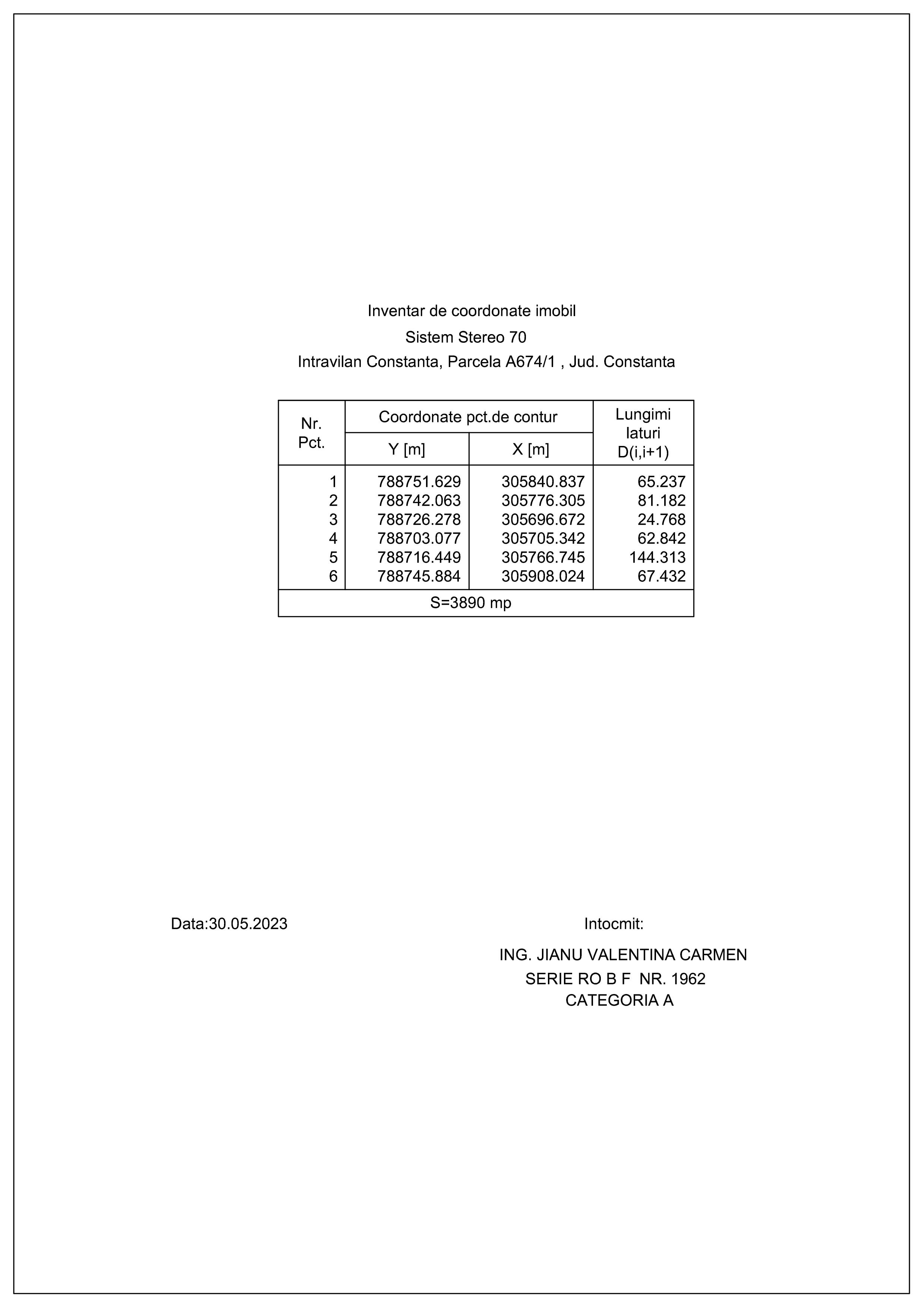 - detalii privind orice variantă de amplasament care a fost luată în considerare. Nu este cazulVI. Descrierea tuturor efectelor semnificative posibile asupra mediului ale proiectului, în limita informaţiilor disponibile: A. Surse de poluanţi şi instalaţii pentru reţinerea, evacuarea şi dispersia poluanţilor în mediu: a) protecţia calităţii apelor: - sursele de poluanţi pentru ape, locul de evacuare sau emisarul; Sursele de poluanti a factorului de mediu apa, provenite de la organizarea de santier sunt:posibilele scurgeri accidentale de lubrifiant sau carburant care ar putea rezulta datorita functionarii utilajelor si celorlalte mijloace de transport folosite in cadrul organizarii de santierorice evacuare de ape uzate neepurate în apele de suprafata, pe sol sau în apele subterane :In timpul desfasurarii operatiunilor in cadrul organizarii de santier este strict interzisa evacuarea apelor reziduale tehnologice în apele de suprafata sau subterane. Apele uzate fecaloid-menajere vor fi colectate in WC ecologic care se va vidanja periodic de catre o firma specializata.In cazul afectarii calitatii apelor prin posibile pierderi accidentale de carburanti si uleiuri pe sol, provenite de la mijloacele de transport si utilajele necesare desfasurării lucrarilor de organizare de santier, pentru prevenirea acestui tip de poluari accidentale vor fi instituite o serie de masuri de prevenire si control, respectiv:respectarea programului de revizii si reparatii pentru utilaje si echipamente, pentru asigurarea starii tehnice bune a vehiculelor, utilajelor si echipamentelor;operatiile de intretinere si alimentare a vehiculelor nu se vor efectua pe amplasament, ci in locatii cu dotari adecvate;dotarea locatiei cu materiale absorbante specifice pentru compusi petrolieri si utilizarea acestora in caz de nevoie.Depozitarea temporara de materiale de constructii in vrac care pot fi spalate de apele pluviale si ar putea polua solul si subsolul va` fi facuta in spatii inchise sau acoperite.In conditiile respectarii proiectelor de constructii si instalatii nu vor fi poluari accidentale ale apelor.- staţiile şi instalaţiile de epurare sau de preepurare a apelor uzate prevăzute; Pe perioada de exploatare a constructiei apa uzata menajera va fi evacuata in reteaua de canalizare existenta.b) protecţia aerului: - sursele de poluanţi pentru aer, poluanţi, inclusiv surse de mirosuri; In perioada de constructie, sursele de emisie a poluantilor atmosferici specifice proiectului studiat sunt surse la sol, deschise (cele care implica manevrarea materialelor de constructii si prelucrarea solului) si mobile (trafic utilaje si autocamioane – emisii de poluanti si zgomot). Toate aceste categorii de surse din etapa de constructii/ montaj sunt nedirijate, fiind considerate surse de suprafata, liniare.Principalul poluant care va fi emis în atmosferă pe perioada de executie va fi reprezentat de pulberi totale în suspensie – în special TSP şi fractiunea PM10.O proportie insemnata a lucrarilor include operatii care se constituie in surse de emisie a prafului. Este vorba despre operatiile aferente manevrarii pamantului, materialelor balastoase si a cimentului/asfaltului si a celorlalte materiale, precum sapaturi (excavari), umpluturi (descarcare material, imprastiere, compactare), lucrari de infrastructura. O sursa de praf suplimentara este reprezentata de eroziunea datorata vantului, fenomen care insoteste lucrarile de constructie, datorita existentei pentru un anumit interval de timp, a suprafetelor de teren neacoperite expuse actiunii vantului.Particulele rezultate din gazele de esapament de la utilaje se incadreaza, in marea lor majoritate, in categoria particulelor respirabile.Dispunerea geografica, administrativa, topografica, precum si directia dominanta a vanturilor au o contributie favorabila la atenuarea impactului emisiilor de gaze de combustie asupra zonelor afectate.Un aspect important îl reprezintă faptul că toate materialele de constructie vor fi produse în afara amplasamentului, urmând a fi livrate în zona de constructie în cantitătile strict necesare şi în etapele planificate, evitandu-se astfel depozitarea prea indelungata a stocurilor de materiale pe santier si supraincarcarea santierului cu materiale. Se estimeaza ca impactul va fi strict local şi de nivel redus.Pe perioada de exploatare a constructiei sursa de poluare a aerului poate fi reprezentata de centralele termice proprii.- instalaţiile pentru reţinerea şi dispersia poluanţilor în atmosferă; In perioada de executie a lucrarilor de constructii, pentru evitarea dispersiei particulelor in atmosfera, se vor lua masuri de reducere a nivelului de praf, iar materialele de constructie trebuie depozitate in locuri special amenajate si ferite de actiunea vantului. In cazul depozitarii temporare de materiale pulverulente, acestea vor fi acoperite pentru a nu fi imprastiate prin actiunea vantului.Realizarea lucrarilor se va executa cu mijloace mecanice si manuale, depozitarea materialului efectuandu-se in zone special amenajate.De asemenea, pentru a se limita poluarea atmosferei cu praf in timpul transportului, materialele se vor transporta in conditii care sa asigure acest lucru prin stropirea materialului, acoperirea acestuia, utilizarea de camioane cu bene / containere adecvate tipului de material transportat, etc.Pe timpul depozitarii se vor stropi depozitele de sol pentru a impiedica poluarea factorului de mediu aer cu pulberi sedimentabile.Mijloacele de transport si utilajele vor folosi numai traseele prevazute prin proiect, suprafete amenajate, evitandu-se suprafetele nepavate, astfel incat sa se reduca pe cat posibil reantrenarea particulelor in aer.Se vor efectua verificari periodice, conform legislatiei in domeniu, pentru utilajele si mijloacele de transport implicate in lucrarile de constructie, astfel incat acestea sa fie in stare tehnica buna si sa nu emane noxe peste limitele admise. In urma verificarilor periodice in ceea ce priveste nivelul de monoxid de carbon si concentratiile de emisii in gazele de esapament, daca vor aparea depasiri ale indicatorilor admisi (depasiri ale limitelor aprobate prin cartile tehnice ale utilajelor), acestea vor fi oprite si vor fi puse in functiune numai dupa remedierea eventualelor defectiuni.Pentru reducerea emisiilor de gaze de eşapament se recomanda folosirea de utilaje si echipamente moderne, ce respecta standardele EURO cu privire la construcţia motoarelor noi, respectiv la sistemele pentru controlul emisiilor, tinand cont de tendinta mondiala de fabricare a unor motoare cu consum redus de carburant pe unitatea de putere si control restrictiv al emisiilor.Este important ca in pauzele de activitate motoarele mijloacelor de transport si ale utilajelor sa fie oprite, evitandu-se functionarea nejustificata a acestora sau manevrele nejustificate.Organizarea judicioasa a activitatilor de constructie, cu respectarea programului planificat si actualizarea dupa caz a acestuia functie de situatiile specifice aparute va permite fluidizarea circulatiei si evitarea de supra-aglomerari de mijloace de transport si utilaje in organizarea de santier.Avand in vedere masurile prezentate anterior, nu se estimează a fi necesare instalaţii pentru controlul emisiilor in cadrul organizarii de şantier.Pe perioada de exploatare a constructiei pentru zonele de centrale termice proprii, se vor utiliza kituri de evacuare agrementate conform normelor in vigoare.c) protecţia împotriva zgomotului şi vibraţiilor: - sursele de zgomot şi de vibraţii; Principalele surse de zgomot si vibratii rezulta din exploatarea utilajelor anexe si de la utilajele de transport care tranziteaza incinta.Zgomotele si vibratiile se produc în situatii normale de exploatare a utilajelor si instalatiilor folosite in procesul de organizare de santier, au caracter temporar si nu au efecte negative asupra mediului. In timpul executarii lucrarilor de organizare de santier, sursele de zgomot, sunt date de utilajele in functiune, ce deservesc lucrarile.Avand in vedere ca utilajele folosite sunt actionate de motoare termice omologate, nivelul zgomotelor produse se incadreaza in limitele admisibile.Lucrarile de constructii se vor desfasura dupa un program agreat de administratia locala, astfel incat sa se asigure orele de odihna ale locatarilor din zonele cele mai apropiate.In timpul operarii, avand in vedere natura proiectului, nu vor exista surse de zgomot.- amenajările şi dotările pentru protecţia împotriva zgomotului şi vibraţiilor; Nu este cazul.d) protecţia împotriva radiaţiilor: - sursele de radiaţii;Nu este cazul.- amenajările şi dotările pentru protecţia împotriva radiaţiilor;Nu este cazul.e) protecţia solului şi a subsolului: - sursele de poluanţi pentru sol, subsol, ape freatice şi de adâncime; In cadrul lucrarilor de constructii/montaj desfasurate se manifesta un impact fizic asupra solului/subsolului ce consta in lucrarile de terasamente ce urmeaza a fi efectuate (excavare, nivelare, compactare) pentru infrastructura si retelele aferente.Impactul asupra solului/subsolului se mai poate produce si ca urmare a aparitiei unor posibilele scurgeri accidentale de lubrefianti, carburanti sau substante chimice, datorita functionarii utilajelor si mijloacelor de transport folosite in cadrul organizarii de santier sau a reparatiilor, daca acestea sunt efectuate pe amplasament.De asemenea, gospodarirea incorecta a deseurilor poate duce la poluarea solului, subsolului si apelor freatice.Cand se realizeaza decopertarea stratului fertil si depozitarea lui partiala, se scoate din circuitul natural, o cantitate de elemente nutritive. Insa, cea mai mare parte a acestora va fi reintegrata acestui circuit, pe masura ce stratul vegetal de sol depozitat va fi utilizat la refacerea ecologica a teritoriului, inclusiv a invelisului de sol, acolo unde aceasta se va preta.- lucrările şi dotările pentru protecţia solului şi a subsolului; Masurile specifice de reducere a impactului asupra factorului de mediu sunt prezentate in continuare:utilajele si mijloacele de transport vor fi verificate periodic in vederea evitarii posibilitatii de aparitie a scurgerilor accidentale ca urmare a unor defectiuni ale acestora cât şi pentru minimizarea emisiilor în atmosferaeste interzisa deversarea apelor uzate rezultate pe perioada constructiei in spatiile naturale (pe sol)depozitarea materialelor in cadrul organizarii de santier trebuie sa asigure securitatea depozitelor, manipularea adecvata si eficienta, toate acestea in scopul de a evita pierderile si poluarea accidentalaspalarea mijloacelor de transport si a utilajelor se va face exclusiv in zone special amenajate pentru astfel de operatiuniutilajele si mijloacele de transport vor folosi doar caile de acces stabilite conform proiectului, evitand suprafetele nepavateoperatiile de schimbare a uleiului pentru mijloacele de transport se vor executa doar in locuri special amenajate, de catre personal calificat, prin recuperarea integrala a uleiului uzat, care va fi predat operatorilor economici autorizati sa desfasoare activitati de colectare, valorificare si/sau de eliminare a uleiurilor uzate, in conformitate cu Directiva 75/439/CEE privind eliminarea uleiurilor reziduale, modificata si completata prin Directiva 87/101/CEE, care a fost transpusa in legislatia nationala prin H.G. 235/2007 (privind gestionarea uleiurilor uzate)reparatiile utilajelor / mijloacelor de transport care deservesc organizarea de santier se fac în locuri special amenajate cu platforme betonate (în perimetrul organizarii de santier sau în exterior - la unităţi specializate)Vor fi amenajate spatii speciale pentru colectarea si stocarea temporara a deseurilor (ambalaje ale materialelor de constructii, deseuri provenite din resturi ale materialelor de constructii), astfel incat deseurile nu vor fi niciodata depozitate direct pe sol. Toate deseurile vor fi eliminate controlat de pe amplasament in baza contractelor incheiate cu firme specializate.In cazul respectarii tehnologiilor de executie a lucrarilor factorul „sol” si „subsol” nu va fi afectat de poluare.Ca urmare a soluţiilor tehnice prevazute, privind evacuarea apelor menajere si pluviale, se apreciază ca nu vor fi poluari ale factorilor de mediu care sa afecteze solul si subsolul zonei, astfel nu se estimeaza un impact asupra solului si subsolului cauzat de lucrarile propuse.f) protecţia ecosistemelor terestre şi acvatice: Impactul asupra vegetatiei si faunei poate fi resimtit in perioada executarii lucrarilor, datorita cresterii cantitatilor de pulberi sedimentale ce pot avea usoare implicatii asupra vegetatiei din vecinatatea amplasamentului.In momentul amenajarii de spatii verzi, activitatea microorganismelor din sol se va reface. Trebuie avuta in vedere depozitarea separata a solului fertil decopertat ce poate fi reutilizat fata de restul solului excavat.In timpul functionarii, natura activitatii si amplasarea obiectivului exclude posibilitatea afectarii in vreun mod a faunei si florei terestre.Se recomanda ca la amenajarea spatiilor verzi, sa se foloseasca specii de plante autohtone (specifice zonei).- identificarea arealelor sensibile ce pot fi afectate de proiect; Nu este cazul.- lucrările, dotările şi măsurile pentru protecţia biodiversităţii, monumentelor naturii şi ariilor protejate; Nu este cazul.g) protecţia aşezărilor umane şi a altor obiective de interes public: - identificarea obiectivelor de interes public, distanţa faţă de aşezările umane, respectiv faţă de monumente istorice şi de arhitectură, alte zone asupra cărora există instituit un regim de restricţie, zone de interes tradiţional şi altele; Imobilul se afla in intravilanul Municipiului Constanta,  Parcela A 674/1, jud. Constanta, identificat cu nr. cadastral 204668, acesta este integrat intr-un tesut urban, asezare umana. Conform certificatului de urbanism nr. 506 din 15.02.2023 imobilul se afla intr-o zona destinata preponderent locuintelor si nu se afla in zone care sa aibe interdictii de construire.Zone protejate: Conform OMC nr. 2.828/24.12.2015 pentru modificarea anexei nr. 1 la Ordinul ministrului culturii si cultelor nr. 2.314/2004 privind aprobarea Listei monumentelor istorice, actualizata si a Listei monumentelor istorice disparute, cu modificarile ulterioare: Necropola orasului antic Tomis, Cod CT-I-s-A-02555, nr. crt. 15, perimetrul delimitat de Str. Iederei, Bd.  Aurel Vlaicu de la intersectia cu Bd. 1 Mai, Str. Cumpenei, Str. Nicolae Filimon, Bd. Aurel Vlaicu pana la Pescarie – la S de Mamaia, malul marii si Portul Comercial.- lucrările, dotările şi măsurile pentru protecţia aşezărilor umane şi a obiectivelor protejate şi/sau de interes public; Pe perioada executiei lucrarilor de construire se vor lua masuri pentru protectia asezarilor umane astfel incat populatia din zona sa nu fie afectata.Lucrarile de constructii se vor desfasura dupa un program agreat de administratia locala, astfel incat sa se asigure orele de odihna ale locatarilor din zonele cele mai apropiate.h) prevenirea şi gestionarea deşeurilor generate pe amplasament în timpul realizării proiectului/în timpul exploatării, inclusiv eliminarea: - lista deşeurilor (clasificate şi codificate în conformitate cu prevederile legislaţiei europene şi naţionale privind deşeurile), cantităţi de deşeuri generate; In perioada executarii lucrarilor de constructii se preconizeaza generarea urmatoarelor categorii de deseuri: 	-deseuri menajere ( cod 20.03.01) 						0,10 mc/zi	-deseuri provenite din lucrari de constructii (grupa 17.01) 			0,60 mc/zi	In perioada functionarii obiectivului: 	-deseuri menajere (cod 20.03.01) 						0,20 mc/zi	-deseuri de ambalaje (coduri 15.01.01, 15.01.02, 15.01.04, 15.01.07)  		0,34 mc/zi- programul de prevenire şi reducere a cantităţilor de deşeuri generate; 1. prevenirea sau reducerea producerii de deşeuri prin: 	- dezvoltarea de tehnologii curate, cu consum redus de resurse naturale; 	- stabilirea necesarului de investiții în domeniul gestiunii deșeurilor;	- stabilirea de măsuri în vederea realizării obiectivelor prin alocarea de resurse 	financiare și umane; 	- dezvoltarea comportamentului responsabil privind prevenirea generării şi gestionării deşeurilor; - creşterea eficienţei de aplicare a legislaţiei în domeniul gestionării deşeurilor. 2. reutilizarea, valorificarea deşeurilor prin reciclare, recuperare sau orice alt proces prin care se obţin materii prime secundare: 	- dezvoltarea şi extinderea sistemelor de colectare separată a deşeurilor în vederea promovării unei reciclări de înaltă calitate; - planul de gestionare a deşeurilor; 	-deseuri menajere (cod 20.03.01) - acestea vor fi colectate in recipiente inchise, tip europubele, si stocate temporar in spatii special amenajate pâna la preluarea acestora de catre serviciul de salubritate al localitatii; 	-deseuri provenite din lucrari de constructii (grupa 17.01) - se vor colecta pe categorii, in spatiu special amenajat, astfel incât sa poata fi preluate si transportate de operatori autorizati in vederea valorificarii sau eliminarii prin depozite autorizate. In perioada functionarii obiectivului: 	-deseuri menajere (cod 20.03.01) - acestea vor fi colectate in recipiente inchise, tip europubele si stocate temporar in spatii special amenajate pana la preluarea acestora de catre serviciul de salubritate al municipiului 	-deseuri de ambalaje (coduri 15.01.01, 15.01.02, 15.01.04, 15.01.07) – se vor colecta selectiv, in spatii special amenajate si inscriptionate, in vederea valorificarii prin operatori autorizati. i) gospodărirea substanţelor şi preparatelor chimice periculoase: - substanţele şi preparatele chimice periculoase utilizate şi/sau produse; Nu se produc sau utilizeaza substante sau preparate chimice periculoase.- modul de gospodărire a substanţelor şi preparatelor chimice periculoase şi asigurarea condiţiilor de protecţie a factorilor de mediu şi a sănătăţii populaţiei. Nu se produc sau utilizeaza substante sau preparate chimice periculoase.B. Utilizarea resurselor naturale, în special a solului, a terenurilor, a apei şi a biodiversităţii. VII. Descrierea aspectelor de mediu susceptibile a fi afectate în mod semnificativ de proiect: - impactul asupra populaţiei, sănătăţii umane, biodiversităţii (acordând o atenţie specială speciilor şi habitatelor protejate), conservarea habitatelor naturale, a florei şi a faunei sălbatice, terenurilor, solului, folosinţelor, bunurilor materiale, calităţii şi regimului cantitativ al apei, calităţii aerului, climei (de exemplu, natura şi amploarea emisiilor de gaze cu efect de seră), zgomotelor şi vibraţiilor, peisajului şi mediului vizual, patrimoniului istoric şi cultural şi asupra interacţiunilor dintre aceste elemente. Natura impactului (adică impactul direct, indirect, secundar, cumulativ, pe termen scurt, mediu şi lung, permanent şi temporar, pozitiv şi negativ); Impactul asupra populatiei si a sanatatii umanePrin natura investitiei, precum si a activitatii desfasurate investitia nu va avea nici un impact asupra populatiei fiind o zona cu potential rezidential .Activiatea  nu genereaza noxe si nu are implicatii asupra sanatatii populatiei.Impactul potential asupra biodiversitatii Nu este cazul.Impactul asupra habitatelor naturale a faunei si florei salbaticeConstructia nu este pozitionata intr-o zona care sa afecteze habitatul natural al florei si a faunei salbatice  fiind dispusa intr-o zona destinata construirii conform regulamantelor de urbanism.	La nivelul solului se propune amenajarea unui spatiu verde de 1,399.05mp. Cunoscând că suprafaţa terenului este de 3,890.00 mp, rezultă că pe amplasament se asigură un procent de 35.97% spaţii plantate.Conform HCJC nr. 151 din 22.05.2013 privind stabilirea suprafeţelor minime de spaţii verzi şi a numărului minim de arbuşti, arbori, plante decorative şi flori aferente construcţiilor realizate pe teritoriul administrativ al jud. Constanta, pentru locuinte colective se vor prevedea spaţii verzi şi plantate în suprafaţa minimă de 30% din suprafaţa terenului. In concluzie pe amplasament se asigura suprafaţa necesară de spaţii plantate. Impactul potential asupra solului si subsolului Principalele surse de poluare a solului in timpul constructiei investitiei propuse sunt reprezentate de : 	-scurgeri accidentale de produse petroliere, fie de la mijloacele de transport cu care se transporta diverse materiale, fie de la utilajele folosite ; 	-stocarea temporara necontrolata a materialelor si deseurilor rezultate ca urmare a desfasurarii activitatilor zilnice in cadrul organizarii de santier 	-depunerea pe sol a prafului rezultat din manipularile materialelor puverulente cat si din lucrarile de constructie executate. In perioada de functionare a obiectivului, avand in vedere destinatia  imobilului ce se va construi, nu este cazul a se face analiza aspectului privind generarea poluantilor. Se apreciaza ca impactul asupra solului este nesemnificativ, luand in considerare posibilitatea de aparitie a poluarii solului in timpul executiei cat si a functionarii obiectivului. Impactul asupra bunurilor materialeInvestitia propusa nu are impact asupra altor bunuri materiale, invetitia desfasurindu-se strict pe terenul studiat.Impactul asupra calitatii apei si regimului cantitativ al apei Investitia propusa nu va afecta calitatea apei neexistind deversari reziduale in sol care sa afecteze panza freatica. In momentul utilizarii constructiei colectarea apelor uzate se va face prin tuburi din polietilena de inalta densitate ce vor fi deversate la reteaua de canalizare din zona gravitational sau prin intermediul unei ministatii de pompare.  Apele pluviale de pe constructii, precum si cele de pe platforme vor fi colectate si deversate la rigola stradala. Nu exista retea hidrografica pe amplasament.Pe perioada de realizare a investitiei propuse, surse de poluare pentru apele subterane pot proveni din potentiale scurgeri accidentale de produse petroliere, fie de la mijloacele de transport cu care se transporta diverse materiale, fie de la utilajele si echipamentele de constructie folosite precum si datorita depozitarilor necontrolate de materiale sau deseuri. In perioada de functionare a obiectivului sursele potentiale de poluare pot fi cauzate de avarii accidentale la reteaua de canalizare interioara. Se poate considera ca impactul negativ asupra factorului de mediu apa (apa subterana) pe durata executiei lucrarilor va fi nesemnificativ, cu o probabilitate mica de aparitie. In perioada de functionare a obiectivului apele uzate provenind de la imobil vor fi dirijate, prin camine de scurgere, spre reteaua de ape uzate centralizata. Impactul asupra calitatii aeruluiIn perioada derularii proiectului principalele surse de poluare sunt procesele de ardere a combustibililor utilizati pentru functionarea mijloacelor de transport si utilajelor, principalii poluanti fiind in acest caz: SOx, NOx, CO, particule in suspensie, compusi organici volatili etc. De asemenea, lucrarile propriu-zise de realizare a proiectului pot determina in aceasta perioada o crestere a cantitatilor de pulberi in zona amplasamentului, cum ar fi de exemplu din manipularea materialelor de constructii, din operatiile de imprastiere sau de compactare a pamantului excavat. In perioada de functionare a obiectivului sursele potentiale de poluare a aerului vor fi surse mobile de emisie de la autovehicule si surse fixe constand din sistemul de asigurare al agentului termic (centrale de apartament). Lucrarile de constructie se vor realiza in conformitate cu optiunea beneficiarului cu forta de munca autorizata, calificata, cu materiale agrementate tehnic si de o calitate superioara. Pe perioada realizarii lucrarilor de constructie, impactului generat de emisiile de poluanti este redus, pentru ca se va impune constructorului utilizarea de masini si utilaje performante, cu emisii reduse de poluanti gazosi si cu verificari efectuate privind starea tehnica a acestora. Pentru desfasurarea activitatilor se vor utiliza numai combustibili achizitionati din statii de distributie autorizat, cu continut redus de sulf si care corespund normelor de calitate. In timpul functionarii obiectivului impactul asupra calitatii aerului va fi nesemnificativ. Calitatea aerului nu va fi afectata, activitatea propusa nefiind generatoare de noxe.Impactul asupra climei Marimea investitiei are un impact nesemnificativ asupra modificarii climei. Masurile de prevenire a pierderilor de cladura prin termoizolarea cladirii si a reducerii consumului de curent electric micsoreaza indirect amploarea emisiilor de gaze cu efect de sera din momentul exploatarii constructiei.Informatii cu privire la schimbarile climtice conform circularei Ministerului Mediului, Apelor si Padurilor nr DGEICPSC/ 108047/ 08.08.2023, pct. 1 lit. a) si lit. b), dupa cum urmeaza:Atenuarea schimbarilor climaticeProiectul propus va emite dioxid de carbon (CO2), protoxid de axot (N2O), metan (CH4) sau orice alt GES?In perioada derularii proiectului principalele surse de poluare sunt procesele de ardere a combustibililor utilizati pentru functionarea mijloacelor de transport si utilajelor, principalii poluanti fiind in acest caz: SOx, NOx, CO, particule in suspensie, compusi organici volatili etc.Poluantul specific lucrarilor de constructie este constituit de particule in suspensie cu un spectru dimensional larg, incluzand si particule cu dimensiuni aerodinamice echivalente mai mici de 10 µm (pulberi respirabile).Alaturi de emisiile de praf vor aparea emisii de poluanti specifice gazelor de esapament, rezultate de la utilajele folosite pentru executarea operatiilor si de la vehiculele pentru transportul deseurilor si al materielor rezultate din activitatea de construire, noxele provenind de la utilajele care vor functiona fie pe baza de motorina, fie pe benzina.Poluantii caracteristici motoarelor cu ardere interna tip Diesel, cu care sunt echipate vehiculele de transport, sunt: NOx, compusi organici nonmetanici, metan, oxizi de carbon (CO, CO2), amoniac, dioxid de sulf, particule cu metale grele, hidrocarburi policiclice. Regimul emisiilor acestor poluanti este, ca si in cazul emisiilor de praf, dependent de nivelul activitatii zilnice, prezentand o variabila substantiala de la o zi la alta, de la o faza la alta a procesului de constructie.Cantitatile de poluanti evacuate in atmosfera de catre utilajele care vor utilizate in santier, vor depinde de: puterea motorului; consumul de carburant pe unitatea de putere, vârsta motorului. Contribuţia proiectului la atenuarea schimbarilor climatice se poate concretiza prin verificarea utilajelor din punct de vedere tehnic in vederea asigurarii performantelor tehnice si a unui consum optim de combustibil, respectiv folosirea de utilaje si echipamente de generatie recenta, prevazute cu sisteme performante de minimizare si retinere a poluantilor evacuati in atmosfera.In perioada functionarii imobilului, foarte importanta va fi luarea unor masuri in ce priveste utilizarea corpurilor de iluminat mai eficiente din punct de vedere energetic, conform celor mentionate anterior.Proiectul propus implica activitati de exploatare a terenurilor, de schimbare a destnatiei terenurilor sau de silvicultura (de ex. despaduriri) care ar putea duce la cresterea emisiilor?Proiectul nu implica activitati de exploatare a terenurilor sau de schimbare a destinatiei terenurilor care ar putea duce la cresterea emisiilor. De asemenea, proiectul  nu implica activitati de silvicultura (de ex. despaduriri) intrucat pe teren nu exista vegetatie cu valoare dendrologica.Implica si alte activitati (de ex. impaduriri) care pot actiona ca absorbanti de emisii?Proiectul nu presupune activitati de impaduriri. Va influenta proiectul propus in mod semnificativ cererea de energie?Proiectul nu va influenta semnificativ cerere de energie.Este posibila utilizarea surselor regenerabile de energie?Este posibila utilizarea surselor regenerabile de energie prin folosirea de panouri fotovoltaice.Proiectul propus va determina cresterea sau reducerea semnificativa a deplasarilor personale?Proiectul nu va determina cresterea sau reducerea semnificativa a deplasarilor personale.Proiectul propus va determina cresterea sau reducerea semnificativa a transportului de marfa?Proiectul nu va determina cresterea sau reducerea semnificativa a deplasarilor personale., si nu va determina cresterea sau reducerea semnificativa a transportului de marfa.Adaptarea la schimbarile climaticeCum ar putea fi afectata punerea in aplicare a proiectului de schimbarile climatice: valurile de caldura (inclusiv impactul asupra sanatatii umane, afectarea culturilor, incendii de padure, etc.); seceta (inclusiv disponibilitatea si calitatea scazute ale apei si cererea tot mai mare de apa); cantitati extreme de precipitatii, inundatii provocate de rauri si viituri; furtuni si vanturi puternice (inclusiv afectarea infrastructurii, cladirilor, culturilor si a padurilor); alunecari de teren; nivelul in crestere al marilor, mareele de furtuna, eroziunea coastelor si intruziunea salina; perioade reci; daune provocate de inghet – dezghet?
Influenta schimbãrilor climatice asupra propunerilor proiectului de construire a imobilului:Valurile de caldura (inclusiv impactul asupra sanatatii umane): In ceea ce priveste cresterea temperaturii aerului, pentru imobil se vor utliza materiale de constructii performante, ce vor asigura o buna izolare termica a acestuia. In timpul lucrarilor de construire, deseurile vor fi colectate numai in incinta organizarii de santier, astfel incat acestea sa nu devina surse de poluare pentru locuitorii zonei. Seceta (inclusiv disponibilitatea si calitatea scazute ale apei si cererea tot mai mare de apa): Proiectul consta in construirea unui imbil si nu presupune consum de apa decat pentru personalul angajat in santier. Aceasta este asigurată periodic prin intermediul unei firme specializate de ambalare şi umplere şi distribuţie apă potabilă în baza unui contract de servicii. In perioada functionarii, imobilul de locuinte propus prin prezentul proiect, presupune consumul de apa in scop menajer, insa nu in masura in care sa contribuire la scaderea disponibilitatii de apa la nivel zonal/ regional.Cantitãţi extreme de precipitaţii: Deseurile provenite din activitatea de construire a imobilului vor fi depozitate in spatii special amenajate, in incinta organizarii de santier, si ulterior vor fi transportate catre depozite de deseuri inerte, astfel incat acestea sa nu afecteze vecinatatile ca urmare a manifestarii fenomenelor climatice. Inundaţii provocate de râuri si viituri: Nu este cazul. In zona terenului studiat nu exista râuri. Furtuni si vanturi puternice (inclusiv afectarea infrastructurii, cladirilor, culturilor si a padurilor): Deseurile provenite din construirea imobilului vor fi depozitate in spatii special amenajate, in incinta organizarii de santier, si ulterior vor fi transportate catre depozite de deseuri inerte, astfel incat acestea sa nu afecteze vecinatatile ca urmare a manifestarii fenomenelor climatice.In vecinatatea terenului studiat nu exista culturi sau pãduri. In ceea ce priveste influenta furtunilor asupra viitorului imobil, un impact potential al acestora supra imobilului poate fi reprezentat de smulgerea unor echipamente de pe acoperisul imobilului, avarierea imobilului.Alunecari de teren: Nu este cazul.Nivelul in crestere al marilor, mareele de furtuna, eroziunea coastelor si intruziunea salina: Nu exista riscul afectarii terenului studiat ca urmare a acestor schimbari climatice. Distanta de la terenul studiat la Marea Neagra este de aprox. 3650 m Est.Daune provocate de inghet – dezghet: Nu este cazul.In ce masura ar putea fi necesar ca proiectul sa se adapteze la schimbarile climatice si la posibilele evenimente extreme?Avand in vedere cele mentionate mai sus, este necesar ca proiectul sa se adapteze la schimbarile climatice prin prisma faptului ca deşeurile rezultate din construirea imobilului, dar si in functionarea acestuia, trebuie gestionate corespunzator astfel incat acestea sã nu devina surse de poluare pentru vecinatatile terenului studiat ,ca urmare a manifestarii unor fenomene climatice extreme, dar si din punct de vedere al performantelor utilajelor, dar si a materialelor care vor fi utilizate pentru construirea acestuia, titularul propunand utilizarea unor materiale de constructii performante ce vor asigura izolarea termica a imobilului.Va influenta proiectul vulnerabilitatea climatica a persoanelor si a activelor din vecinatatea sa?Poriectul nu va influenta vulnerabilitatea climatica a persoanelor sau a activelor din vecinatatea sa.Impactul zgomotelor si vibratiilorLucrarile pentru construirea obiectivului pot deveni in anumite situatii surse de zgomot si disconfort, ele vor avea insa un caracter limitat pe perioada organizarii de santier. Astfel, in perioada realizarii investitiei sursele de zgomot si vibratii sunt reprezentate de: 	-intensificarea traficului in zona, determinat de necesitatea aprovizionarii santierului cu materiale, echipamente si utilaje; 	-lucrarile de executie desfasurate in santier, care pot presupune producerea unor zgomote puternice. In perioada de functionare a obiectivului sursele de zgomot si vibratii sunt nesemnificative Pe timpul realizarii constructiei vibratiile care vor aparea in timpul realizarii compactarilor sau de la utilajele ce vor lucra pe santier si nu vor afecta constructiile vecine.Avand in vedere masurile impuse cu privire la echipamentele si utilajele folosite, care trebuie sa fie de generatie recenta, prevazute cu sisteme de minimizare a nivelului zgomotului produs si ca lucrarile pentru construirea obiectivului vor avea un caracter temporar, se apreciaza ca impactul produs de sursele de zgomot si vibratii va fi nesemnificativ. Impactul asupra peisajului, mediului  vizual, patrimoniul istoric si cultural.Investitia nou propusa se va realiza in zona destinata ansamblurilor rezidentiale, zona care nu face parte din patrimoniu istoric sau cultural. Cladirea propusa va avea un caracter  modern asigurindu-se un aspect reprezentativ pentru investitia propusa. Fatadele vor fi tratate la un standard superior fiind folosite finisaje de calitate superioara pentru a crea un impact vizual placut si a fi o referinta pentru investitia propusa. Natura impactuluiDeoarece zona in care se va executa lucrarea este in curs de dezvoltare si este amenajata (cai de acces, utilitati etc) pentru a permite si a facilita constructia de cladiri, precum si existenta altor cladiri in constructie sau finalizate in zona, lucrarea in cauza are impact redus asupra terenului si vecinatatilor, iar impactul asupra sanatatii umane este minim. Se poate creea disconfort datorita lucrarilor de constructie, sapaturilor si circulatiei autovehiculelor necesare lucarilor de construire, dar acestea au un caracter izolat si frecventa redusa.Natura impactului este directa si pe termen scurt si mediu asupra terenului studiat si minima asupra vecinatatilor.Lucrarile in cauza vor avea un caracter pozitiv asupra zonei studiate si vecinatatilor imediate datorita faptului ca lucrarile de sistematizare verticala si de amenajare vor imbunatatii starea actuala a terenului (teren viran liber de constructii sau plantatii).- extinderea impactului (zona geografică, numărul populaţiei/habitatelor/speciilor afectate); Impactul va avea carecter local izolat (in limitele amplasamentului studiat si a vecinilor limtrofi)- magnitudinea şi complexitatea impactului; Impactul va fi redus, nefiind necesare tehnica si echipamente complexe de executie si functionare.- probabilitatea impactului; Probabilitatea impactului este redusa- durata, frecvenţa şi reversibilitatea impactului; Impactul va fi pe termen scurt, aproximativ 36 de luni de la data inceperii constructiilor, si va avea un caracter temporar, pe durata executiei lucrarii. Terenul se va aduce la starea initiala dupa terminarea lucrarilor.- măsurile de evitare, reducere sau ameliorare a impactului semnificativ asupra mediului; Se vor lua masurile necesare de protectie si control a lucrarilor de constructie astfel incat sa se asigure protectia mediului inconjurator conform legislatiei in vigoare.- natura transfrontalieră a impactului. Nu este cazul.VIII. Prevederi pentru monitorizarea mediului - dotări şi măsuri prevăzute pentru controlul emisiilor de poluanţi în mediu, inclusiv pentru conformarea la cerinţele privind monitorizarea emisiilor prevăzute de concluziile celor mai bune tehnici disponibile aplicabile. Se va avea în vedere ca implementarea proiectului să nu influenţeze negativ calitatea aerului în zonă. In conditiile in care se aplica masurile de diminuare a impactului asupra factorilor de mediu apa, aer, sol, zgomot, nu este necesara monitorizarea calitatii factorilor de mediu in perioada derularii lucrarilor de constructii cat si in perioada functionarii obiectivului. Se impune respectarea cerintelor Legii nr. 211/2011 privind regimul deseurilor iar in ce priveste apa uzata generata, respectarea standardelor de calitate impuse de NTPA 002/2005.IX. Legătura cu alte acte normative şi/sau planuri/programe/strategii/documente de planificare: A. Justificarea încadrării proiectului, după caz, în prevederile altor acte normative naţionale care transpun legislaţia Uniunii Europene: Directiva 2010/75/UE (IED) a Parlamentului European şi a Consiliului din 24 noiembrie 2010 privind emisiile industriale (prevenirea şi controlul integrat al poluării), Directiva 2012/18/UE a Parlamentului European şi a Consiliului din 4 iulie 2012 privind controlul pericolelor de accidente majore care implică substanţe periculoase, de modificare şi ulterior de abrogare a Directivei 96/82/CE a Consiliului, Directiva 2000/60/CE a Parlamentului European şi a Consiliului din 23 octombrie 2000 de stabilire a unui cadru de politică comunitară în domeniul apei, Directiva-cadru aer 2008/50/CE a Parlamentului European şi a Consiliului din 21 mai 2008 privind calitatea aerului înconjurător şi un aer mai curat pentru Europa, Directiva 2008/98/CE a Parlamentului European şi a Consiliului din 19 noiembrie 2008 privind deşeurile şi de abrogare a anumitor directive, şi altele). Nu este cazul, proiectul nu se incadreaza in prevederile sus mentionate.B. Se va menţiona planul/programul/strategia/documentul de programare/planificare din care face proiectul, cu indicarea actului normativ prin care a fost aprobat. X. Lucrări necesare organizării de şantier: - descrierea lucrărilor necesare organizării de şantier; Investitia presupune realizarea unei cladiri noi propuse cu functiune de locuinte colective cu spatii de birouri la parter cu regim de inaltime P+1E+M – P+2E care se incadreaza in prevederile P.U.D. si R.LU. aferente HCL Constanta nr. 265/09.05.2008. Tinind cont de aceste aspecte pentru organizarea de santier vor fi necesare: spatii de depozitare materiale, spatii ce se vor asigura in incinta proprietatii, un spatiu pentru vestiar si pentru birouri si o toaleta ecologica vidanjabila.Personalul de conducere a şantierului - reprezentanţii beneficiarului, antreprenorilor si subantreprenorilor isi desfăşoară activitatea intr-un birou amenajat in incinta, tot in incinta amenajandu-se si vestiarul pentru personal. Dotarea acestuia trebuie sa asigure condiţiile şi utilităţile necesare desfăşurării activităţile de birou. Biroul va fi dotat cu mobilier si aparatura specifica si va fi conectat la utilităţi funcţionale - energie electrica, comunicaţii. Iluminatul si incalzirea vor asigura confortul si ergonomia locurilor de munca. Pentru lucrători sunt prevăzute spatii pentru echipare/dezechipare. Acestea sunt special amenajate în incinta. Lucrătorii isi pot usca imbracamintea de lucru, daca este cazul, iar vestimentaţia si efectele personale sunt păstrate în siguranţă prin încuierea baracamentelor.	Şantierul este organizat şi dotat astfel încât lucrătorii au acces facil la apă potabilă. Apa potabilă este asigurată periodic prin intermediul unei firme specializate de ambalare şi umplere şi distribuţie apă potabilă în baza unui contract de servicii.In organizarea de şantier se va amplasa un grup sanitar ecologic.Depozitarea materialelor se face in spatii si incinte special organizate si amenajate in acest scop, imprejmuite si asigurate    impotriva accesului neautorizat. Fiecare antreprenor/subantreprenor are obligaţia de a amenaja, dota si intretine corespunzător zonele proprii de depozitare in locaţia pusa la dispoziţie de beneficiar, de a organiza descarcarea/incarcarea si manipularea materialelor, de a asigura gestiunea tuturor bunurilor aprovizionate pentru realizarea lucrării.Depozitele constau in spatii libere, delimitate prin imprejmuire cu gard si porţi de acces dotate cu sisteme de inchidere si incuiere - pentru materialele care permit depozitarea in spatii deschise, precum si din containere magazii metalice - pentru materiale si alte bunuri care necesita astfel de condiţii de inmagazinare. Produsele chimice, precum si produsele inflamabile si/sau explozibile vor fi identificate, iar pentru acestea se vor prevedea spatii separate si condiţii specifice de depozitare astfel incat sa fie asigurate condiţiile de securitate corespunzătoare .Depozitarea materialelor se va face ordonat, pe sortimente si tip-dimensiuni, astfel incat sa se excludă pericolul de răsturnare, rostogolire, incendiu, explozii etc; dimensiunile si greutatea stivelor vor asigura stabilitatea acestora.Pentru efectuarea operaţiilor de manipulare, transport si depozitare, conducatorul locului de munca care conduce operaţiile stabileşte masurile de securitate necesare si supraveghează permanent desfăşurarea acestora respectând prevederile Normelor metodologice de aplicare a Legii securităţii si sănătăţii in munca nr. 319/2006.Operaţiunile de incarcare-descarcare se vor executa numai sub conducerea unui resposabil, instruit pentru acest scop si cunoscător al masurilor de securitate şi sănătate în muncă.Descărcarea se va face in mod ordonat, materialele asezandu-se după specificul lor in grămezi sau stive.Asigurarea si procurarea de materiale si echipamenteConform specificului si tehnologiilor de execuţie pentru lucrări de constructii-montaj,
in incinta şantierului, pe perioada realizării proiectului se vor afla echipamente tehnice
diverse :
	-utilaje pentru construcţii pe senile si pneuri, destinate diverselor lucrări	mecanizate - excavare, incarcare, impins, compactare, etc	-utilaje pentru ridicare, transport si manipulat sarcini	-utilaje si echipamente pentru transport si turnat beton	-mijloace de transport auto	-scule de mana si echipamente de mica mecanizare	-scule, unelte si dispozitive diverse	Echipamentele de munca au acţionari diverse - termice, electrice, hidraulice, pneumatice, manuale si/sau combinate si funcţionalităţi adecvate operaţiilor pentru care au fost concepute. Se impune ca toate echipamentele de munca utilizate pentru executarea lucrărilor in şantier sa fie corespunzătoare din punct de vedere tehnic, funcţional si al securităţii muncii si siguranţei circulaţiei. Personalul deservent trebuie sa aibă calificarea si pregătirea adecvata, sa fie informat asupra caracteristicilor tehnice si parametrilor funcţionali ai echipamentelor, sa fie instruit corespunzător din punct de vedere profesional asupra tehnologiilor si modului de exploatare al echipamentelor si al securităţii si sănătăţii in munca. Pentru meseriile pentru care cerinţele legale, de calitate sau securitate, impun atestări sau autorizări specifice sau  speciale ale personalului, acestea sa fie obţinute si valabile.In sensul celor menţionate, fiecare antrepenor este direct răspunzător pentru echipamentele si personalul propriu si va înainta beneficiarului Lista echipamentelor tehnice utilizate pe şantier si Lista meseriilor si personalului autorizat din şantier.Asigurarea racordarii provizorii la reteaua de utilitati din zona amplasamentuluiAlimentarea cu energie electrica pentru organizare de şantier se propune a se rezolva cu ajutorul unui generator electric trifazic. Tabloul electric al organizării de şantier are o putere instalată de 24 kW.Tabloul electric de distribuţie pentru organizare de şantier este prevăzute cu circuite separate pentru iluminat, alimentare la 220 V si alimentare la 380 V.Transportul energiei la tabloul organizării de şantier se face prin cablu electric cu protecţie exterioara dimensionat corespunzător puterii instalate si amplasat conform proiectului de alimentare cu energie electrica. Toate tablourile electrice se vor lega cu platbandă metalică din otel zincat la centura de împământare. Se va asigura continuitatea circuitului de legare la centura de împământare pe tot traseul de alimentare cu energie electrica. La punerea in funcţiune si periodic se vor efectua măsurători PRAM a rezistentei de dispersie a prizelor de legare la pământ.Toate instalaţiile de alimentare cu energie electrica vor fi dotate cu dispozitive de protecţie. Incălzirea incintelor - birouri, spatii sociale - se realizează cu aparate electrice, calorifere, etc, racordate la instalaţia electrica de alimentare din organizarea de şantier. Nu se admit instalaţii sau echipamente improvizate pentru incalzire, iar cele omologate nu vor fi lăsate in funcţiune nesupravegheate. Pentru a se evita supraincarcarea cu consumatori a unui singur circuit de alimentare electrica, legarea aparatelor de incalzire, mari consumatoare de energie, se va face pe circuite dimensionate corespunzător, separate. Asigurarea iluminatului in incinta santieruluiPentru iluminatul perimetral - periferic al şantierului pe timp de noapte sunt prevăzute un număr suficient de reflectoare, astfel incat sa fie asigurat un iluminat corespunzător. Iluminatul in zonele de lucru se asigura prin executarea de instalaţii temporare locale sau zonale de iluminat, racordate la tablourile de distribuţie. Acestea vor asigura o intensitate luminoasa necesara si suficienta desfăşurării proceselor de munca in condiţii de securitate. Nu se admit instalaţii de iluminat improvizate sau improvizaţii de bransare a instalaţiilor la reţeaua electrica de alimentare. Toate instalaţiile de alimentare cu energie electrica vor fi dotate cu dispozitive de protecţie.Delimitare si acces santierŞantierul se va ingrădi perimetral cu împrejmuiri continue pentru organizarea de santier formata din stilpi metalici si plasa pentru organizare de santier cu rol de retinere a prafului. Periodic se va verifica continuitatea, starea tehnica si de securitate a imprejmuirilor şantierului astfel incat sa fie preîntâmpinat orice acces neautorizat în incinta.Evacuarea deseurilor din incinta santieruluiDeşeurile rezultate din activitatea proprie a fiecărui antrepenor si subantreprenor al acestuia se vor colecta din frontul de lucru, se vor transporta si depozita temporar la punctul de colectare propriu din incinta şantierului. Activitatea se va organiza si desfăşura controlat si sub supraveghere, astfel incat cantitatea de deşeuri in zona de lucru sa fie permanent minima pentru a nu induce factori suplimentari de risc din punct de vedere al securităţii si sănătăţii muncii. Evacuarea deşeurilor din incinta şantierului se va face numai cu mijloace de transport adecvate şi numai la gropi de gunoi autorizate. Zonele de depozitare intermediara/temporara a deşeurilor vor fi amenajate corespunzător, delimitate, imprejmuite si asigurate impotriva pătrunderii neautorizate si dotate cu containere/ recipienti/ pubele adecvate de colectare, de capacitate suficienta si corespunzătoare din punct de vedere al protecţiei mediului. Conform prevederilor legale se va asigura colectarea selectiva a deşeurilor pentru care se impune acest lucru.- localizarea organizării de şantier; Organizarea de santier se va realiza in incinta proprietatii.- descrierea impactului asupra mediului a lucrărilor organizării de şantier; -Impactul asupra populatiei si a sanatatii umanePe parcursul organizarii de santier se poate produce un impact asupra vecinilor limitrofi prin zgomot si dispersii de praf. Impactul are caracter temporar   	-Impactul potential asupra biodiversitatii Nu este cazul .	-Impactul asupra habitatelor naturale a faunei si florei salbaticeNu este cazul.	-Impactul potential asupra solului si subsolului Se apreciaza ca impactul asupra solului este nesemnificativ luand in considerare posibilitatea de aparitie a poluarii solului in timpul executiei. 	-Impactul asupra bunurilor materialeInvestitia propusa nu are impact asupra altor bunuri materiale, investitia desfasurindu-se strict pe terenul studiat.	-Impactul asupra calitatii apei si regimului cantitativ al apei 	Pe perioada de realizare a investitiei propuse, surse de poluare pentru apele subterane pot proveni din potentiale scurgeri accidentale de produse petroliere, fie de la mijloacele de transport cu care se transporta diverse materiale, fie de la utilajele si echipamentele de constructie folosite precum si datorita depozitarilor necontrolate de materiale sau deseuri. Se poate considera ca impactul negativ asupra factorului de mediu apa (apa subterana) pe durata executiei lucrarilor va fi nesemnificativ, cu o probabilitate mica de aparitie. 	-Impactul asupra calitatii aeruluiIn perioada derularii proiectului principalele surse de poluare sunt procesele de ardere a combustibililor utilizati pentru functionarea mijloacelor de transport si utilajelor, principalii poluanti fiind in acest caz: SOx, NOx, CO, particule in suspensie, compusi organici volatili etc. De asemenea, lucrarile propriu-zise de realizare a proiectului pot determina in aceasta perioada o crestere a cantitatilor de pulberi in zona amplasamentului, cum ar fi de exemplu din manipularea materialelor de constructii, din operatiile de imprastiere sau de compactare a pamantului excavat. Pe perioada realizarii lucrarilor de constructie, impactului generat de emisiile de poluanti este redus pentru ca se va impune constructorului utilizarea de masini si utilaje performante, cu emisii reduse de poluanti gazosi si cu verificari efectuate privind starea tehnica a acestora. 	.	-Impactul asupra climei Marimea investitiei fiind mica, ea are un impact nesemnificativ asupra modificarii climei.	-Impactul zgomotelor si vibratiilorLucrarile pentru construirea obiectivului pot deveni in anumite situatii surse de zgomot si disconfort, ele vor avea insa un caracter limitat pe perioada organizarii de santier. Pe timpul realizarii constructiei vibratiile care vor aparea in timpul realizarii compactarilor sau de la utilajele ce vor lucra pe santier si nu vor afecta constructiile vecine.Avand in vedere masurile impuse cu privire la echipamentele si utilajele folosite, care trebuie sa fie de generatie recenta, prevazute cu sisteme de minimizare a nivelului zgomotului produs si ca lucrarile pentru construirea obiectivului vor avea un caracter temporar, se apreciaza ca impactul produs de sursele de zgomot si vibratii va fi nesemnificativ. - surse de poluanţi şi instalaţii pentru reţinerea, evacuarea şi dispersia poluanţilor în mediu în timpul organizării de şantier; -Sursele de poluanti pentru ape Pe perioada de realizare a investitiei propuse, surse de poluare pentru apele subterane pot proveni din potentiale scurgeri accidentale de produse petroliere, fie de la mijloacele de transport cu care se transporta diverse materiale, fie de la utilajele si echipamentele de constructie folosite, precum si datorita depozitarilor necontrolate de materiale sau deseuri. 	-Sursele de poluanti pentru aer In perioada derularii proiectului principalele surse de poluare sunt procesele de ardere a combustibililor utilizati pentru functionarea mijloacelor de transport si utilajelor, principalii poluanti fiind in acest caz: SOx, NOx, CO, particule in suspensie, compusi organici volatili etc. De asemenea, lucrarile propriu-zise de realizare a proiectului pot determina in aceasta perioada o crestere a cantitatilor de pulberi in zona amplasamentului, cum ar fi de exemplu din manipularea materialelor de constructii, din operatiile de imprastiere sau de compactare a pamantului excavat. In perioada de functionare a obiectivului sursele potentiale de poluare a aerului vor fi surse mobile de emisie de la autovehicule si surse fixe constand din sistemul de asigurare al agentului termic (centrale de apartament). 	-Sursele de zgomot si de vibratiiLucrarile pentru construirea obiectivului pot deveni in anumite situatii surse de zgomot si disconfort, ele vor avea insa un caracter limitat pe perioada organizarii de santier. Astfel, in perioada realizarii investitiei sursele de zgomot si vibratii sunt reprezentate de: 	-intensificarea traficului in zona, determinat de necesitatea aprovizionarii santierului cu materiale, echipamente si utilaje; 	-lucrarile de executie desfasurate in santier, care pot presupune producerea unor zgomote puternice. 	- functionarea echipamentelor si utilajelor	-Sursele de poluanti pentru sol, subsol, ape freatice si de adancimePrincipalele surse de poluare a solului in timpul constructiei investitiei propuse sunt reprezentate de: 	-scurgeri accidentale de produse petroliere, fie de la mijloacele de transport cu care se transporta diverse materiale, fie de la utilajele folosite; 	-stocarea temporara necontrolata a materialelor si deseurilor rezultate ca urmare a desfasurarii activitatilor zilnice in cadrul organizarii de santier 	-depunerea pe sol a prafului rezultat din manipularile materialelor puverulente cat si din lucrarile de constructive executate. - dotări şi măsuri prevăzute pentru controlul emisiilor de poluanţi în mediu. Protectia apelorOrganizarea de santier va fi prevazuta cu un grup sanitar ecologic. Nu sunt prevazute instalatii de epurare sau preepurare a apelor uzate, apelor menajere.Masurile care se impun pentru asigurarea protectiei calitatii factorului de mediu apa, sunt urmatoarele: In perioada executarii lucrarii de constructie a obiectivului: -stationarea mijloacelor de transport si a utilajelor se va realiza numai in spatiile special amenajate (platforme pietruite sau betonate), la beneficiar sau constructor; -nu se vor organiza depozite de combustibili in incinta santierului; alimentarea masinilor si utilajelor se va realiza doar la statii de distributie carburanti autorizate; -depozitarea materialelor de constructii necesare si stocarea temporara a deseurilor generate se va face numai in spatiile special amenajate. Protectia aeruluiLucrarile de constructie se vor realiza in conformitate cu optiunea beneficiarului cu forta de munca autorizata, calificata, cu materiale agrementate tehnic si de o calitate superioara. Pe perioada realizarii lucrarilor de constructie, impactul generat de emisiile de poluanti este unul redus pentru ca se va impune constructorului utilizarea de masini si utilaje performante, cu emisii reduse de poluanti gazosi si cu verificari efectuate privind starea tehnica a acestora. Pentru desfasurarea activitatilor se vor utiliza numai combustibili achizitionati din statii de distributie autorizate, cu continut redus de sulf si care corespund normelor de calitate. In timpul functionarii obiectivului impactul asupra calitatii aerului va fi nesemnificativ. Nu sunt prevazute instalatii pentru retinerea si dispersia poluantilor in atmosfera, functionarea cladirii neimpunand realizarea acestora.Masurile care se recomanda in scopul diminuarii impactului asupra factorului de mediu aer, sunt: In perioada executarii lucrarilor: -imprejmuirea corespunzatoare a organizarii de santier; -utilizarea echipamentelor si utilajelor corespunzatoare din punct de vedere tehnic, prevazute cu sisteme performante de retinere si filtrare a poluantilor emisi in atmosfera; -efectuarea periodica a reviziilor si reparatiilor utilajelor, conform graficelor stabilite pe baza specificatiilor din documentatiile tehnice; -pozitionarea si reglarea utilajelor si echipamentelor, astfel incat acestea sa functioneze la parametrii optimi, iar emisiile generate, inclusiv zgomotul produs, sa se incadreze in limitele maxim admise de legislatie. -curatarea si stropirea periodica a zonei de lucru, pentru diminuarea cantitatilor de pulberi din atmosfera; -utilizarea de carburanti cu continut redus de sulf, aprovizionat de la statii de distributie autorizate. Zgomote si vibratiiPe timpul realizarii constructiei vibratiile care vor aparea in timpul realizarii compactarilor sau de la utilajele ce vor lucra pe santier nu vor afecta constructiile vecine.In perioada de functionare a obiectivului sursele de zgomot si vibratii sunt nesemnificative. Principalele masuri ce se impun pentru ca realizarea lucrarilor sa nu produca disconfort din punct de vedere al zgomotului sunt: In perioada executarii lucrarilor de constructii -se vor utiliza echipamente si utilaje corespunzatoare din punct de vedere tehnic, de generatie recenta, prevazute cu sisteme de minimizare a nivelului zgomotului produs; -asigurarea unui regim de intretinere tehnica ridicat pentru toate echipamentele si utilajele tehnice din dotare, prin efectuarea reviziilor tehnice la termenele prevazute in documentatiile tehnice si prin realizarea tuturor interventiilor care se impun.Protectia solului In perioada de realizare a lucrarilor proiectului se impun urmatoarele masuri:-este interzisa stocarea temporara a deseurilor, imediat dupa producere direct pe sol, sau in alte locuri decat cele special amenajate pentru colectarea si stocarea temporara a acestora ;-se va urmari transferul cât mai rapid al deseurilor din zona de generare catre zonele de depozitare, evitându-se stocarea acestora un timp mai indelungat in zona de producere si astfel, aparitia unor depozite neorganizate si necontrolate de deseuri; -asigurarea unui regim de intretinere tehnica ridicat pentru toate echipamentele si utilajele tehnice din dotare prin efectuarea reviziilor tehnice la termenele prevazute in documentatiile tehnice si prin realizarea tuturor interventiilor care se impun (schimburile de ulei, inlocuirea acumulatorilor uzati, a anvelopelor scoase din uz etc.) doar in unitati specializate autorizate; -utilizarea prompta de material absorbant in vederea indepartarii unor eventuale scapari de produse petroliere. XI. Lucrări de refacere a amplasamentului la finalizarea investiţiei, în caz de accidente şi/sau la încetarea activităţii, în măsura în care aceste informaţii sunt disponibile: - lucrările propuse pentru refacerea amplasamentului la finalizarea investiţiei, în caz de accidente şi/sau la încetarea activităţii; - aspecte referitoare la prevenirea şi modul de răspuns pentru cazuri de poluări accidentale; - aspecte referitoare la închiderea/dezafectarea/demolarea instalaţiei; - modalităţi de refacere a stării iniţiale/reabilitare în vederea utilizării ulterioare a terenului. Vor fi prevazute masurile necesare ca pe timpul executiei lucrarilor de constructii sa fie afectate suprafete minime de teren – doar cele prevazute prin proiectul tehnic, pe suprafata detinuta de beneficiar, iar dupa terminarea acestora surplusul de pamant va fi evacuat si depozitat in locurile indicate prin autorizatia de construire. La incheierea lucrarilor, suprafetele ocupate temporar vor fi aduse la starea initiala. Aspecte referitoare la inchiderea/dezafectarea/demolarea obiectivului. Prezentand o situatie ipotetica pentru a satisface cerintele acestui paragraf, in cazul demolarii obiectivului, la incetarea activitatii, se va proceda astfel: 	-inainte de inceperea lucrarilor de desfiintare a obiectivului se vor obtine toate avizele, acordurile si autorizatiile necesare, conform legii; 	-se va asigura colectarea selectiva a tuturor deseurilor rezultate in diferite etape ale activitatii de demolare, evitandu-se amestecarea acestora; 	-toate deseurile rezultate, colectate selectiv si stocate temporar in spatii special amenajate, se vor preda operatorilor autorizati pentru eliminare/valorificare; 	-se va asigura dezafectarea tuturor conductelor, instalatiilor si echipamentelor ce asigura necesarul de utilitati al obiectivului si sigilarea acestora; 	-se va aigura aducerea amplasamentului la starea initiala (teren liber) sau in functie de destinatia ulterioara a terenului. In fond, imobilul ce se va realiza va avea o durata nedeterminata de functionare, aspect ce subliniaza inoportunitatea celor precizate mai sus. Modalitati de refacere a starii initiale/reabilitare in vederea utilizarii ulterioare a terenului: Dupa caz, in functie de decizia privind destinatia ulterioara a terenului, se vor stabili modalitatile de refacere a terenului. De subliniat este faptul ca obiectivul va functiona pe perioada nedeterminata. XII. Anexe - piese desenate: 	-plan de incadrare in zona	-plan de situatie coordonate stereo 70XIII. Pentru proiectele care intră sub incidenţa prevederilor art. 28 din Ordonanţa de urgenţă a Guvernului nr. 57/2007 privind regimul ariilor naturale protejate, conservarea habitatelor naturale, a florei şi faunei sălbatice, aprobată cu modificări şi completări prin Legea nr. 49/2011, cu modificările şi completările ulterioare, memoriul va fi completat cu următoarele: a) descrierea succintă a proiectului şi distanţa faţă de aria naturală protejată de interes comunitar, precum şi coordonatele geografice (Stereo 70) ale amplasamentului proiectului. Aceste coordonate vor fi prezentate sub formă de vector în format digital cu referinţă geografică, în sistem de proiecţie naţională Stereo 1970, sau de tabel în format electronic conţinând coordonatele conturului (X, Y) în sistem de proiecţie naţională Stereo 1970; b) numele şi codul ariei naturale protejate de interes comunitar; c) prezenţa şi efectivele/suprafeţele acoperite de specii şi habitate de interes comunitar în zona proiectului; d) se va preciza dacă proiectul propus nu are legătură directă cu sau nu este necesar pentru managementul conservării ariei naturale protejate de interes comunitar; e) se va estima impactul potenţial al proiectului asupra speciilor şi habitatelor din aria naturală protejată de interes comunitar; f) alte informaţii prevăzute în legislaţia în vigoare. Nu este cazul.XIV. Pentru proiectele care se realizează pe ape sau au legătură cu apele, memoriul va fi completat cu următoarele informaţii, preluate din Planurile de management bazinale, actualizate: 1. Localizarea proiectului: - bazinul hidrografic; - cursul de apă: denumirea şi codul cadastral; - corpul de apă (de suprafaţă şi/sau subteran): denumire şi cod. 2. Indicarea stării ecologice/potenţialului ecologic şi starea chimică a corpului de apă de suprafaţă; pentru corpul de apă subteran se vor indica starea cantitativă şi starea chimică a corpului de apă. 3. Indicarea obiectivului/obiectivelor de mediu pentru fiecare corp de apă identificat, cu precizarea excepţiilor aplicate şi a termenelor aferente, după caz. Nu este cazul.Numarul total de locuri de parcare asigurate va fi de 22 LP:-in conformitate cu HCL 113/2017Se va asigura minimum 1 loc de parcare / 1 unitate locativa cu S utila < 100 mp (conf. HCL nr. 113/2017, art. 13, lit. a)*art.13, lit. a) Se va asigura minimum 1 loc de parcare pentru fiecare unitate locativa cu suprafata utila3 de maximum 100mp.3In acceptiunea art. 13, suprafata utila reprezinta suprafata locuibila definita astfel: suprafata utila cu exceptia spatiilor tehnicie, spatiilor de depozitare, logiilor, balcoanelor si a garajelorSuprafata utila totala unitati locative 1-17  = 98.17mp fiecareS-a asigurat 1 loc de parcare / 1 unitate locativa cu S utila < 100mp => 17 locuri de parcare + 4 locuri de parcare pentru vizitatori conform HCL nr. 113/2017, art. 13, lit. d): „La locuintele colective, la locurile de parcare calculate conform punctului 13, lit. a) si b), se va adauga un supliment de 20% pentru vizitatori.”Total nr. locuri de parcare asigurate = 22 lp (dintre care 21 lp necesare si un surplus de 1 lp)BILANT GENERAL LOCURI DE PARCARE : NECESARE / ASIGURATEBILANT GENERAL LOCURI DE PARCARE : NECESARE / ASIGURATEBILANT GENERAL LOCURI DE PARCARE : NECESARE / ASIGURATEBILANT GENERAL LOCURI DE PARCARE : NECESARE / ASIGURATEBILANT GENERAL LOCURI DE PARCARE : NECESARE / ASIGURATEUNITATINR. LOC PARCARETOTALL1-L1717(5.00 x 2.50m) = 21 lp21 lp(5.80 x 2.50m) = 1 lp1 lpTOTAL22 locuri parcare22 lpTOTAL LOCURI DE PARCARE NECESARETOTAL LOCURI DE PARCARE NECESARETOTAL LOCURI DE PARCARE NECESARETOTAL LOCURI DE PARCARE NECESARE21-SURPLUS LOCURI DE PARCARE-SURPLUS LOCURI DE PARCARE-SURPLUS LOCURI DE PARCARE-SURPLUS LOCURI DE PARCARE1TOTAL LOCURI DE PARCARE ASIGURATETOTAL LOCURI DE PARCARE ASIGURATETOTAL LOCURI DE PARCARE ASIGURATETOTAL LOCURI DE PARCARE ASIGURATE22XV. Criteriile prevăzute în anexa nr. 3 la Lege privind evaluarea impactului anumitor proiecte publice şi private asupra mediului se iau în considerare, dacă este cazul, în momentul compilării informaţiilor în conformitate cu punctele III-XIV. Nu este cazul.Semnătura şi ştampila titularului. . . . . . . . .